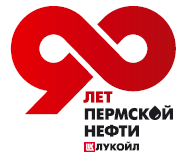 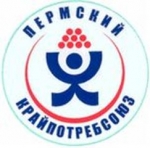 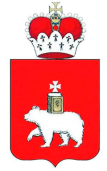 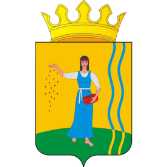 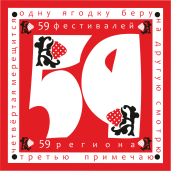 X краевой праздник «Хлебный Спас в 10 раз!»17 августа 2019 г.                                                                                                           п.Октябрьский                                                                                                                                парк культуры и отдыхаПрограмма11.40 – 12.00 Праздничное шествие трудовых коллективов, организаций,   учреждений Октябрьского района (ул. Дорожников)12.00 – 12.45 «Хлебный Спас в 10 раз» (главная сцена стадион «Чад»)- торжественное открытие краевого праздника- награждение лучших тружеников, чествование Почётных граждан  района- освящение хлеба нового урожая13.00 – 17.00  «Хлеб – всему голова» (главная сцена стадион «Чад»)- фестиваль концертных программ от гостей праздника, поселений района, края11.30 – 17.00 «Октябрьская каравайница» (парк культуры)- ярмарка поселений «Точка притяжения»- конкурс арт-объектов  «Соломенное чудо»- фиточайная «У самоварова»- показательные выступления театров моды «Шик», «Арт-фентази» 
   11.30 – 16.00 «Лучший пекарь - 2019» (центральная аллея)- краевой конкурс пекарей- краевая ярмарка-продажа хлебобулочных изделий- открытие арт-объекта «Октябрьская баранка» 13.00-17.00 Детская площадка «Разноцветная планета» (малая сцена парка 2)- детская театрализованная программа «Колосок+Колосок»- работа детских аниматоров - детские кафе, батуты, мастер-классы- детская спортивная игра «В гостях у Колобка»   13.00-17.00 «Народное души единение» (малая сцена 1)- конкурс «Ак эби - 2019» (Супер бабушка) - фестиваль национальных культур «Мы вместе, мы едины»- работа иммерсивного театра13.00-17.00«Музей под открытым небом» (поле парка культуры)- посев озимой ржи- уборка пшеницы- распил дров, колка дров- намолоть муки, натаскать воду, испечь блины
- квест-игра «Хлебная бродилка»11.00-17.00 «Чародеи» (парк культуры)- ярмарка – продажа изделий народных промыслов и ремесел- мастер-классы по изготовлению сувенирной продукции11.00-17.00 «Сельскохозяйственная ярмарка» (парк культуры)
- ярмарка-продажа меда, домашних животных, саженцев          - выставка ретро- и сельскохозяйственной техники (автомобили, мотоциклы, минитрактора и др.) (ул. Дорожников)13.00-19.00 «Спорт для всех» (стадион «Чад»)
- волейбол, гири, городки17.00-17.30 «Богатыри - 2019» 19.00-21.20 «Молодёжный драйфф» (малая сцена парка 2)- молодёжная конкурсная программа - выступление молодёжной группы г. Пермь21.20-23.20 «С юбилеем!» (главная сцена стадион «Чад»)
- праздничный концерт г. Пермь
- поздравление главы Октябрьского муниципального района- лазерное шоу г. Пермь
- фейерверк